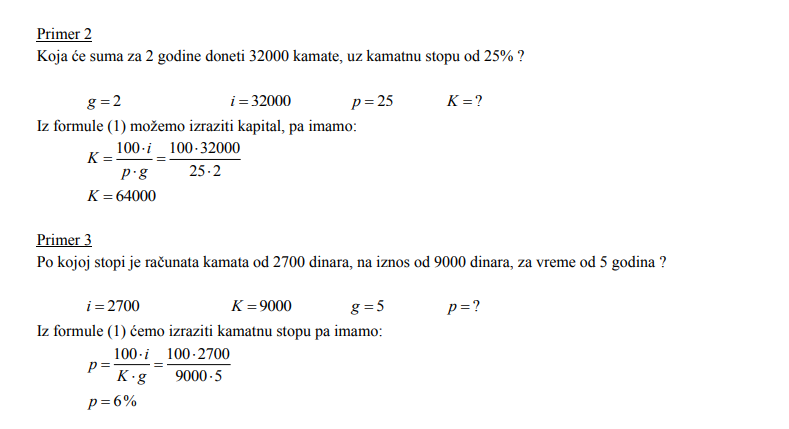          Za domaći:         Zadatak 1:         Za koliko će dana suma od 62000 dinara doneti 9300 dinara kamate, uz stopu 7,5%?         Zadatak 2:          Sa kojom će kamatnom stopom 3200 dinara za 15 meseci doneti 900 dinara kamate?